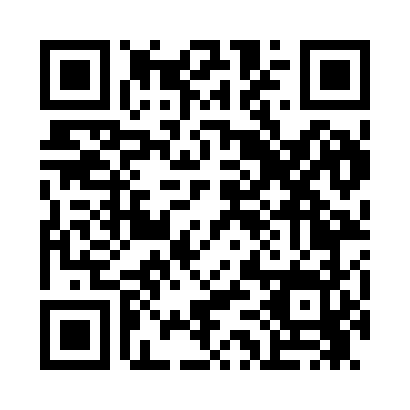 Prayer times for East Putnam, Connecticut, USAMon 1 Jul 2024 - Wed 31 Jul 2024High Latitude Method: Angle Based RulePrayer Calculation Method: Islamic Society of North AmericaAsar Calculation Method: ShafiPrayer times provided by https://www.salahtimes.comDateDayFajrSunriseDhuhrAsrMaghribIsha1Mon3:335:1612:514:548:2610:092Tue3:345:1712:514:548:2610:093Wed3:355:1712:524:548:2610:084Thu3:365:1812:524:548:2610:085Fri3:375:1812:524:548:2510:076Sat3:385:1912:524:548:2510:067Sun3:385:2012:524:548:2510:068Mon3:395:2012:524:548:2410:059Tue3:415:2112:534:548:2410:0410Wed3:425:2212:534:548:2310:0311Thu3:435:2312:534:548:2310:0312Fri3:445:2312:534:548:2210:0213Sat3:455:2412:534:548:2210:0114Sun3:465:2512:534:548:2110:0015Mon3:475:2612:534:548:219:5916Tue3:485:2712:534:548:209:5817Wed3:505:2712:544:548:199:5718Thu3:515:2812:544:548:189:5619Fri3:525:2912:544:538:189:5420Sat3:545:3012:544:538:179:5321Sun3:555:3112:544:538:169:5222Mon3:565:3212:544:538:159:5123Tue3:585:3312:544:538:149:4924Wed3:595:3412:544:528:139:4825Thu4:005:3512:544:528:129:4726Fri4:025:3612:544:528:119:4527Sat4:035:3712:544:528:109:4428Sun4:045:3812:544:518:099:4229Mon4:065:3912:544:518:089:4130Tue4:075:4012:544:518:079:3931Wed4:095:4112:544:508:069:38